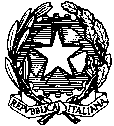 MINISTERO DELL’ISTRUZIONEUFFICIO SCOLASTICO REGIONALE PER IL LAZIOISTITUTO    COMPRENSIVO      “VIA  T.   MOMMSEN , 20”00179 Roma – Via  T.  Mommsen   n.20Tel.  06 787849 – 06 78398074e-mail: rmic8cu003@istruzione.ite-mail pec: rmic8cu003@pec.istruzione.itsito web: http://www.mommsen.edu.it CUFE: UF8KYXC.M. RMIC8CU003 – C.F. 97199450582 – Distretto XVIIRoma,  07/09/  2020Alle famiglie degli alunni delle classi   2’ 3’4’ 5’ Scuola PrimariaCIRCOLARE N° 001   ALUNNI    Ritiro materiale scolastico alunni classi 2’ 3’ 4’ 5’Primaria  a.s. 2020_2021Si comunica che in data 10/09/2020  dalle h 9.00 alle h 12.00 i  genitori degli alunni delle  classi   2’3’4’5’  Primaria potranno recarsi nelle sedi di appartenenza Quasimodo/Verdi per ritirare il materiale degli alunni al piano terra, secondo le indicazioni di entrata/uscita che verranno impartite  dai collaboratori scolastici.Si ricorda alle famiglie il rispetto delle norme  di prevenzione e contenimento della diffusione del SARS- CoV-2  (distanziamento, uso delle mascherine e dei guanti)Si ringrazia per la consueta collaborazioneIl Dirigente ScolasticoProf. Federico Spanò